Mathematics Calculation Policy 2022 – 2023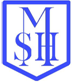 St. Michael in the Hamlet Primary SchoolOverview of calculation strategiesSee timetable for suggested introduction (Appendix A)Early Years into KS1Practical, oral and mental activities to understand calculation.  Personal methods of recording.  Key Stage 1Methods of recording / jottings to support calculation (e.g. partitioning)Introduce signs and symbols (+ / - in Year 1 and x / ÷ in Year 2)Use images such as empty number lines to support mental and informal calculation. Year 3More efficient informal written methods / jottings – expanded methods and efficient use of number lines. Years 4-6Continue using efficient informal methods (expanded addition and subtraction, grid multiplication, division by chunking) and number lines.  Develop these to larger numbers and decimals where appropriate.Begin to develop efficient written methods (standard / compact methods) for all four operationsWhen faced with a calculation, children are able to decide which method is most appropriate and have strategies to check its accuracy. Whatever method is chosen (in any year group), it must still be underpinned by a secure and appropriate knowledge of number factsBy the end of Year 6, children should:have a secure knowledge of number facts and a good understanding of the four operations in order to:carry out calculations mentally when using one-digit and two-digit numbersuse particular strategies with larger numbers when appropriateuse notes and jottings to record steps and part answers when using longer mental methodshave an efficient, reliable, compact written method of calculation for each operation that children can apply with confidence when undertaking calculations that they cannot carry out mentally;Children should always look at the actual numbers (not the size of the numbers) before attempting any calculation to determine whether or not they need to use a written method.Therefore, the key question that children should always ask themselves before attempting a calculation is: -Mental methods of calculationOral and mental work in mathematics is essential, particularly so in calculation. Early practical, oral and mental work must lay the foundations by providing children with a good understanding of how the four operations build on efficient counting strategies and a secure knowledge of place value and number facts. Later work must ensure that children recognise how the operations relate to one another and how the rules and laws of arithmetic are to be used and applied. Ongoing oral and mental work provides practice and consolidation of these ideas. It must give children the opportunity to apply what they have learned to particular cases, exemplifying how the rules and laws work, and to general cases where children make decisions and choices for themselves. The ability to calculate mentally forms the basis of all methods of calculation and has to be maintained and refined. A good knowledge of numbers or a ‘feel’ for numbers is the product of structured practice and repetition. It requires an understanding of number patterns and relationships developed through directed enquiry, use of models and images and the application of acquired number knowledge and skills. Secure mental calculation requires the ability to:recall key number facts instantly – for example, all addition and subtraction facts for each number to at least 10 (Year 2), sums and differences of multiples of 10 (Year 3) and multiplication facts up to 10 × 10 (Year 4);use taught strategies to work out the calculation – for example, recognise that addition can be done in any order and use this to add mentally a one-digit number or a multiple of 10 to a one-digit or two-digit number (Year 1), partition two-digit numbers in different ways including into multiples of ten and one and add the tens and ones separately and then recombine (Year 2), when applying mental methods in special cases (Year 5);understand how the rules and laws of arithmetic are used and applied – for example, to add or subtract mentally combinations of one-digit and two-digit numbers (Year 3), and to calculate mentally with whole numbers and decimals (Year 6). Written methods of calculationThe 1999 Framework sets out progression in written methods of calculation that highlights how children would move from informal methods of recording to expanded methods that are staging posts to a compact written method for each of the four operations. The aim is that by the end of Key Stage 2, the great majority of children should be able to use an efficient written method for each operation with confidence and understanding. This guidance promotes the use of what are commonly known as ‘standard’ written methods – methods that are efficient and work for any calculations, including those that involve whole numbers or decimals. They are compact and consequently help children to keep track of their recorded steps. Being able to use these written methods gives children an efficient set of tools they can use when they are unable to carry out the calculation in their heads or do not have access to a calculator. We want children to know that they have such a reliable, written method to which they can turn when the need arises.In setting out these aims, the intention is that schools adopt greater consistency in their approach to calculation that all teachers understand and towards which they work. There has been some confusion as to the progression to written methods and for too many children the staging posts along the way to the more compact method have instead become end points. While this may represent a significant achievement for some children, the great majority are entitled to learn how to use the most efficient methods. The challenge for teachers is determining when their children should move on to a refinement in the method and become confident and more efficient at written calculation.The incidence of children moving between schools and localities is very high in some parts of the country. Moving to a school where the written method of calculation is unfamiliar and does not relate to that used in the previous school can slow the progress a child makes in mathematics. There will be differences in practices and approaches which can be beneficial to children. However, if the long-term aim is shared across all schools and if expectations are consistent then children’s progress will be enhanced rather than limited. The entitlement to be taught how to use efficient written methods of calculation is set out clearly in the renewed objectives. Children should be equipped to decide when it is best to use a mental, written or calculator method based on the knowledge that they are in control of this choice as they are able to carry out all three methods with confidence.ObjectivesThe objectives in the revised Framework show the progression in children’s use of written methods of calculation in the strands ‘Using and applying mathematics’ and ‘Calculating’.Written Methods for Addition of Whole NumbersThe aim is that children use mental methods when appropriate, but for calculations that they cannot do in their heads they use an efficient written method accurately and with confidence. Children need to acquire one efficient written method of calculation for addition which they know they can rely on when mental methods are not appropriate. To add successfully, children need to be able to:recall all addition pairs to 9 + 9 and complements in 10;add mentally a series of one-digit numbers, such as 5 + 8 + 4;add multiples of 10 (such as 60 + 70) or of 100 (such as 600 + 700) using the related addition fact, 6 + 7, and their knowledge of place value;partition two-digit and three-digit numbers into multiples of 100, 10 and 1 in different ways.Note: It is important that children’s mental methods of calculation are practised and secured alongside their learning and use of an efficient written method for addition.Written methods for subtraction of whole numbersThe aim is that children use mental methods when appropriate, but for calculations that they cannot do in their heads they use an efficient written method accurately and with confidence. To subtract successfully, children need to be able to:recall all addition and subtraction facts to 20;subtract multiples of 10 (such as 160 – 70) using the related subtraction fact,16 – 7, and their knowledge of place value;partition two-digit and three-digit numbers into multiples of one hundred, ten and one in different ways (e.g. partition 74 into 70 + 4 or 60 + 14).Note: It is important that children’s mental methods of calculation are practised and secured alongside their learning and use of an efficient written method for subtraction.Children need to acquire one efficient written method of calculation for subtraction which they know they can rely on when mental methods are not appropriate. But, they should look at the actual numbers each time they see a calculation and decide whether or not their favoured method is most appropriate (e.g. If there are zeroes in a calculation such as 2006 -128 then the ‘counting on’ approach may well be the best method in that particular instanceTherefore, when subtracting, whether mental or written, children will mainly choose between two main strategies: -Taking away (Counting Back)		Complementary Addition (Counting On)When should we count back and when should we count on?This will alter depending on the calculation (see below), but often the following rules applyWritten methods for multiplication of whole numbersThe aim is that children use mental methods when appropriate, but for calculations that they cannot do in their heads they use an efficient written method accurately and with confidence. These notes show the stages in building up to using an efficient method for two-digit by one-digit multiplication by the end of Year 4, two-digit by two-digit multiplication by the end of Year 5, and three-digit by two-digit multiplication by the end of Year 6.To multiply successfully, children need to be able to:recall all multiplication facts to 10 × 10;partition number into multiples of one hundred, ten and one;work out products such as 70 × 5, 70 × 50, 700 × 5 or 700 × 50 using the related fact 7 × 5 and their knowledge of place value;add two or more single-digit numbers mentally;add multiples of 10 (such as 60 + 70) or of 100 (such as 600 + 700) using the related addition fact, 6 + 7, and their knowledge of place value;add combinations of whole numbers using the column method (see above).Note: Children need to acquire one efficient written method of calculation for multiplication which they know they can rely on when mental methods are not appropriate. It is important that children’s mental methods of calculation are practised and secured alongside their learning and use of an efficient written method for multiplication.These mental methods are often more efficient than written methods when multiplying.Written methods for division of whole numbersThe aim is that children use mental methods when appropriate, but for calculations that they cannot do in their heads they use an efficient written method accurately and with confidence. These notes show the stages in building up to long division through Years 4 to 6 – first long division TU ÷ U, extending to HTU ÷ U, then HTU ÷ TU, and then short division HTU ÷ U.To divide successfully in their heads, children need to be able to:understand and use the vocabulary of division – for example in 18 ÷ 3 = 6, the 18 is the dividend, the 3 is the divisor and the 6 is the quotient; partition two-digit and three-digit numbers into multiples of 100, 10 and 1 in different ways;recall multiplication and division facts to 10 × 10, recognise multiples of one-digit numbers and divide multiples of 10 or 100 by a single-digit number using their knowledge of division facts and place value;know how to find a remainder working mentally – for example, find the remainder when 48 is divided by 5;understand and use multiplication and division as inverse operations.Children need to acquire one efficient written method of calculation for subtraction which they know they can rely on when mental methods are not appropriate. Note: It is important that children’s mental methods of calculation are practised and secured alongside their learning and use of an efficient written method for division.To carry out expanded and standard written methods of division successful, children also need to be able to:understand division as repeated subtraction;estimate how many times one number divides into another – for example, how many sixes there are in 47, or how many 23s there are in 92;multiply a two-digit number by a single-digit number mentally;understand and use the relationship between single digit multiplication, and multiplying by a multiple of 10. (e.g. 4 x 7 = 28 so 4 x 70 = 280 or 40 x 7 = 280 or 4 x 700 = 2800.)subtract numbers using the column method.Policy Reviewed: July 2022Next review date: July 2023Calculating – Y1-3Calculating – Y4-6Calculating – Y4-6Year 1Relate addition to counting on; recognise that addition can be done in any order; use practical and informal written methods to support the addition of a one-digit number or a multiple of 10 to a one-digit or two-digit numberUnderstand subtraction as ‘take away’ and find a ‘difference’ by counting up; use practical and informal written methods to support the subtraction of a one-digit number from a one-digit or two-digit number and a multiple of 10 from a two-digit numberUse the vocabulary related to addition and subtraction and symbols to describe and record addition and subtraction number sentencesYear 4Refine and use efficient written methods to add and subtract two-digit and three-digit whole numbers and £.pDevelop and use written methods to record, support and explain multiplication and division of two-digit numbers by a one-digit number, including division with remainders (e.g. 15 × 9, 98 ÷ 6)Year 2Represent repeated addition and arrays as multiplication, and sharing and repeated subtraction (grouping) as division; use practical and informal written methods and related vocabulary to support multiplication and division, including calculations with remaindersUse the symbols +, –, ×, ÷ and = to record and interpret number sentences involving all four operations; calculate the value of an unknown in a number sentence (e.g.  ÷ 2 = 6, 30 –  = 24)Year 5Use efficient written methods to add and subtract whole numbers and decimals with up to two placesUse understanding of place value to multiply and divide whole numbers and decimals by 10, 100 or 1000Refine and use efficient written methods to multiply and divide HTU × U, TU × TU, U.t × U and HTU ÷ UYear 3Develop and use written methods to record, support or explain addition and subtraction of two-digit and three-digit numbersUse practical and informal written methods to multiply and divide two-digit numbers (e.g. 13 × 3, 50 ÷ 4); round remainders up or down, depending on the contextUnderstand that division is the inverse of multiplication and vice versa; use this to derive and record related multiplication and division number sentencesYear 6Use efficient written methods to add and subtract integers and decimals, to multiply and divide integers and decimals by a one-digit integer, and to multiply two-digit and three-digit integers by a two-digit integerYear groupMain methodAlternative method(s)Stage 1: The empty number linePartition one of the numbersYear 2 / 3(Add speech bubbles at start of section – using ‘This is the way we do it” Steps in addition can be recorded on a number line. The steps often bridge through a multiple of 10.8 + 7 = 15                                                             +5             +2                                    8        10                                                1548 + 37 = 85                                                                   +7                                       +30                                                                         +2   +5        48                                                 78   80      85Alternatives (for some children)48 + 37 = 85                                       +35                   +2                                                                48     50                                               85This method will be a jotting approach, and may look like the following examples: -48 + 3748 + 30 = 7878 + 7 = 85Or48 + 30 + 7 = 85Year groupMain methodAlternative method(s)Stage 2: PartitioningPartition one of the numbersYear 2 / 3Add speech bubblesYears 4-6Year 2 / 3Add speech bubblesYears 4-6Record steps in addition using partitioning:Initially as a jotting: -	58 + 87 = 50 + 80 + 8 + 7 = 130 + 15 = 145     Or    50 + 80 = 130             8   +   7 =   15           130 + 15 = 145Partitioned numbers are then written under one another: -   880     7                   130    15    =  145This method may be appropriate for some children with larger numbers if they struggle with Stages 3-4      500    30    8                      2400    60    7            200    80    6                        700    80    5      700  110   14  = 824          3100  140   12 = 3252    58 + 87     Or87 + 50  = 137       58 + 80 = 138137 + 8 = 145        138 + 7 = 145Or87 + 50 + 8 = 145One popular jotting approach is: -                5 8 + 8 7           130    +     15 = 145Stage 3: Expanded method in columnsStage 3: Expanded method in columnsYear 3(Simple examples to introduce the expanded method to the children.  Many children would continue to answer these calculations mentally or using a simple jotting – See Stage 2).Year 3 / 4A.  Single ‘carry’ in units                      B. ‘Carry’ in units and tensAdding the tens first: - 67 + 24                                      58 + 87             67                                                        58        +  24                                                   +    87            80                                                       130            11                                                          15            91                                                       145Adding the ones first:         67                                                         58     +  24                                                   +    87         11                                                          15         80                                                        130         91                                                        145Refine over time to adding the ones digits first consistently, with harder calculations457 + 76                                538 + 286        	457                 Then                    538                     +   76			         +  286		            13                                                  14             120                                              110      	         400                                              700             533                                              824The time spent practising expanded method will depend on security of number facts recall and understanding of place value.Stage 4: Column methodStage 4: Column methodYear 4 onwardsYears 5-6      58 + 87               457 + 76        538 + 286          58       Then         457     Then      538       + 87   	         +   76              +   286        123                        533                   824        1 1                                 1 1                          1 1     Once confident, use with larger whole numbers and decimals.     Return to expanded if children make repeated errors          2467 + 785                  4824 + 2369               46.73 + 78.6                    2467                               4824                            46.73                 +   785                          +   2369                            78.60                    3252                               7193                          125.33                                 1 1 1                                         1   1                                    1 1 1 ear groupSubtraction by counting back (or taking away)Subtraction by counting back (or taking away)Subtraction by counting up (or complementary addition)Stage 1: Using the empty number lineStage 1: Using the empty number lineStage 1: Using the empty number lineThe empty number line helps to record or explain the steps in mental subtraction.It is an ideal model for counting back and bridging ten, as the steps can be shown clearly.It can also show counting up from the smaller to the larger number to find the difference,The empty number line helps to record or explain the steps in mental subtraction.It is an ideal model for counting back and bridging ten, as the steps can be shown clearly.It can also show counting up from the smaller to the larger number to find the difference,The empty number line helps to record or explain the steps in mental subtraction.It is an ideal model for counting back and bridging ten, as the steps can be shown clearly.It can also show counting up from the smaller to the larger number to find the difference,Year 2Year 2/3The steps often bridge through a multiple of 10.13 – 8 = 5                          -5                              -3                              5                                      10                    13For 2 digit numbers, count back in 10s and 1s56 – 24 = 32 32    33      34       35        36            46         56Then subtract the units in a single jump           32        36           46        56Then subtract tens and units in single jumps            32       36                         5683 – 38 = 45                       -8                -5        -3              -30           45       50      53                         83      Alternatives                        -5                   -30              -3          45         50                       80     83                           -30               -5         -3                                  45                        75        80     83The steps often bridge through a multiple of 10.13 – 8 = 5                          -5                              -3                              5                                      10                    13For 2 digit numbers, count back in 10s and 1s56 – 24 = 32 32    33      34       35        36            46         56Then subtract the units in a single jump           32        36           46        56Then subtract tens and units in single jumps            32       36                         5683 – 38 = 45                       -8                -5        -3              -30           45       50      53                         83      Alternatives                        -5                   -30              -3          45         50                       80     83                           -30               -5         -3                                  45                        75        80     83Small differences can be found by counting up12 – 9 = 3              +1                   +1                   +1      9                   10                  11                  12For 2 (or 3 ) digit numbers close together, count up82 – 78 = 4First, count in ones                   +1           +1            +1             +1              78            79            80            81           82Then, use number facts to count in a single jump                                         +4             78                                                          82Count up from the smaller to the larger number.          +2                       +40                +3        = 45      38       40                                  80       83or             +2                         +43       38       40                                               83   Stage 2: Subtraction by counting backExpanded methodStage 2: Subtraction by counting backExpanded methodSubtraction by counting upNumber lines (continued)Year 3 / 4Introduce the expanded method with 2 digit numbers to explain the process.Partition both numbers into tens and ones.Exchange from the tens to the ones.83 – 38                                      70              80    3       70  13           80      3 -     30    8       30    8        -  30      8                                      40      5Exchange from hundreds to tens and tens to ones142 - 86                                                      130     1100   40   2      100 30 12     100      40   2         -        80   6             80   6                80  6                                                                      50  6Introduce the expanded method with 2 digit numbers to explain the process.Partition both numbers into tens and ones.Exchange from the tens to the ones.83 – 38                                      70              80    3       70  13           80      3 -     30    8       30    8        -  30      8                                      40      5Exchange from hundreds to tens and tens to ones142 - 86                                                      130     1100   40   2      100 30 12     100      40   2         -        80   6             80   6                80  6                                                                      50  6142 – 86     +4       +10             +40             +2       = 5686       90       100                 140  142Or (in fewer steps)            +14                    +42                     = 56   86              100                          142Year 4ABCTake the method into three digit numbersSubtract the ones then the tens then the hundredsDemonstrate without exchanging first784 - 351            700     80     4       -    300     50     1            400     30     3Move towards exchanging from hundreds to tens and tens to ones854 - 286                                                700     140        1            800     50     4               800    50      4            -    200     80     6             - 200    80     6                                                 500    60     8Use some examples which include the use of zeros605 – 328                                                         90                                           500       100       1           600      0     5                600      0     5         -  300    20     8           -   300    20     8                                               200    70     7                                                Take the method into three digit numbersSubtract the ones then the tens then the hundredsDemonstrate without exchanging first784 - 351            700     80     4       -    300     50     1            400     30     3Move towards exchanging from hundreds to tens and tens to ones854 - 286                                                700     140        1            800     50     4               800    50      4            -    200     80     6             - 200    80     6                                                 500    60     8Use some examples which include the use of zeros605 – 328                                                         90                                           500       100       1           600      0     5                600      0     5         -  300    20     8           -   300    20     8                                               200    70     7                                                854 - 286       +4        +10            +500                +54    = 568   286   290   300                                   800            854Or (the efficient method)             +14                    +554                        =  568286                300                                       854    Alternative (count the hundreds first)                         +500  +100           +100     +100      +100          +100     +14    +54 =568           286    386      486       586       686      786   800   854                +72                  =205                      = 277     328              400                           605Stage 3: Standard method (decomposition)Stage 3: Standard method (decomposition)Stage 3: Standard method (decomposition)Stage 3: Standard method (decomposition)Mainly Y5 onwards(Using example B from Stage 2)(Using example C from Stage 2)Decomposition relies on secure understanding of the expanded method, and simply displays the same numbers in a contracted form.  854 – 286              7   14    1              8    5   4            - 2    8   6              5    6   8Again, use examples containing zeros, remembering that it may be easier to count on with these numbers (see Stage 2)605 – 328                            9                      5     1      1               6    0    5           -   3    2    8               2    7   7Move onto examples using 4 digit (or larger) numbers and then onto decimal calculations.  814 6 – 472 9                 7     1       3    1                  8    1   4    6              -   4   7   2    9                  3   4    1   7Decomposition relies on secure understanding of the expanded method, and simply displays the same numbers in a contracted form.  854 – 286              7   14    1              8    5   4            - 2    8   6              5    6   8Again, use examples containing zeros, remembering that it may be easier to count on with these numbers (see Stage 2)605 – 328                            9                      5     1      1               6    0    5           -   3    2    8               2    7   7Move onto examples using 4 digit (or larger) numbers and then onto decimal calculations.  814 6 – 472 9                 7     1       3    1                  8    1   4    6              -   4   7   2    9                  3   4    1   7814 6 – 472 9      +71      +200            +3000                   +1464729     4800            5000                             8000            8146                    =   3000                    146                    200                      71                  341 7Both methods can be used with decimals, although the counting up method becomes less efficient and reliable when calculating with more than two decimal places.Both methods can be used with decimals, although the counting up method becomes less efficient and reliable when calculating with more than two decimal places.Both methods can be used with decimals, although the counting up method becomes less efficient and reliable when calculating with more than two decimal places.83.6 – 47.9                      7   12    1                       8  3.  6                   -   4  7.  9                       3  5 . 7347.26 – 189.58                   1   13  16   11  1                    3  4  7 . 2  6               -    1  8  9 . 5  8                                                     1  5 7 . 6  883.6 – 47.9             +2.1                  +30                    +3.6 = 35.7         47.9  50                                        80         83.6347.26 – 189.58            0.42   10                    147           0.26 = 157.68      189.58   190     200                                       347  347.26                                                                                                    83.6 – 47.9             +2.1                  +30                    +3.6 = 35.7         47.9  50                                        80         83.6347.26 – 189.58            0.42   10                    147           0.26 = 157.68      189.58   190     200                                       347  347.26                                                                                                    Expanded multiplicationExpanded multiplicationStandard ‘compact’ multiplicationStandard ‘compact’ multiplicationStandard ‘compact’ multiplicationYear groupYear groupYear groupYear groupStage 1: Number lines and mental methodsStage 1: Number lines and mental methodsStage 1: Number lines and mental methodsStage 1: Number lines and mental methodsYear 2Year 2Year 2Begin by building on the understanding that multiplication is repeated addition, using arrays and number line s to support the thinking.Using a number line                  2        2       2        2        2       2       2         2       2        2                           5                                                       5Or                                               5                                                          5Using an array                                                                                          10 x 2 = 20                                                2 x 10 = 20Begin by building on the understanding that multiplication is repeated addition, using arrays and number line s to support the thinking.Using a number line                  2        2       2        2        2       2       2         2       2        2                           5                                                       5Or                                               5                                                          5Using an array                                                                                          10 x 2 = 20                                                2 x 10 = 20Begin by building on the understanding that multiplication is repeated addition, using arrays and number line s to support the thinking.Using a number line                  2        2       2        2        2       2       2         2       2        2                           5                                                       5Or                                               5                                                          5Using an array                                                                                          10 x 2 = 20                                                2 x 10 = 20Begin by building on the understanding that multiplication is repeated addition, using arrays and number line s to support the thinking.Using a number line                  2        2       2        2        2       2       2         2       2        2                           5                                                       5Or                                               5                                                          5Using an array                                                                                          10 x 2 = 20                                                2 x 10 = 20Begin by building on the understanding that multiplication is repeated addition, using arrays and number line s to support the thinking.Using a number line                  2        2       2        2        2       2       2         2       2        2                           5                                                       5Or                                               5                                                          5Using an array                                                                                          10 x 2 = 20                                                2 x 10 = 20Year 3 Years 3-4Year 3 Years 3-4Year 3 Years 3-4Extend the above methods to include the 3, 4 and 6 times tables then begin to partition using jottings and number lines.                                                              3 x 17                   10           +              7                                                                                           x 3                                                                      0  3  6  9  12 15 18 2124 2730 33 36 3942 4548 51                   30             +             21 = 51               becomesOr                                                                                             3 x 10                      3 x 7             10 x 3 = 30               7 x 3 = 21                                                                     51                                               0                                 30                 51  Extend the methods above to calculations which give products greater than 100.                                                                       4 x 67                60             +                 7     x4                                                  x 4                           4 x 60                     4 x 7               240             +              28 = 268               0                                   240                      268Or            60 x 4 = 240              7 x 4 =   28                          268 Extend to using these methods with all tables to 10 x 10.Extend the above methods to include the 3, 4 and 6 times tables then begin to partition using jottings and number lines.                                                              3 x 17                   10           +              7                                                                                           x 3                                                                      0  3  6  9  12 15 18 2124 2730 33 36 3942 4548 51                   30             +             21 = 51               becomesOr                                                                                             3 x 10                      3 x 7             10 x 3 = 30               7 x 3 = 21                                                                     51                                               0                                 30                 51  Extend the methods above to calculations which give products greater than 100.                                                                       4 x 67                60             +                 7     x4                                                  x 4                           4 x 60                     4 x 7               240             +              28 = 268               0                                   240                      268Or            60 x 4 = 240              7 x 4 =   28                          268 Extend to using these methods with all tables to 10 x 10.Extend the above methods to include the 3, 4 and 6 times tables then begin to partition using jottings and number lines.                                                              3 x 17                   10           +              7                                                                                           x 3                                                                      0  3  6  9  12 15 18 2124 2730 33 36 3942 4548 51                   30             +             21 = 51               becomesOr                                                                                             3 x 10                      3 x 7             10 x 3 = 30               7 x 3 = 21                                                                     51                                               0                                 30                 51  Extend the methods above to calculations which give products greater than 100.                                                                       4 x 67                60             +                 7     x4                                                  x 4                           4 x 60                     4 x 7               240             +              28 = 268               0                                   240                      268Or            60 x 4 = 240              7 x 4 =   28                          268 Extend to using these methods with all tables to 10 x 10.Extend the above methods to include the 3, 4 and 6 times tables then begin to partition using jottings and number lines.                                                              3 x 17                   10           +              7                                                                                           x 3                                                                      0  3  6  9  12 15 18 2124 2730 33 36 3942 4548 51                   30             +             21 = 51               becomesOr                                                                                             3 x 10                      3 x 7             10 x 3 = 30               7 x 3 = 21                                                                     51                                               0                                 30                 51  Extend the methods above to calculations which give products greater than 100.                                                                       4 x 67                60             +                 7     x4                                                  x 4                           4 x 60                     4 x 7               240             +              28 = 268               0                                   240                      268Or            60 x 4 = 240              7 x 4 =   28                          268 Extend to using these methods with all tables to 10 x 10.Extend the above methods to include the 3, 4 and 6 times tables then begin to partition using jottings and number lines.                                                              3 x 17                   10           +              7                                                                                           x 3                                                                      0  3  6  9  12 15 18 2124 2730 33 36 3942 4548 51                   30             +             21 = 51               becomesOr                                                                                             3 x 10                      3 x 7             10 x 3 = 30               7 x 3 = 21                                                                     51                                               0                                 30                 51  Extend the methods above to calculations which give products greater than 100.                                                                       4 x 67                60             +                 7     x4                                                  x 4                           4 x 60                     4 x 7               240             +              28 = 268               0                                   240                      268Or            60 x 4 = 240              7 x 4 =   28                          268 Extend to using these methods with all tables to 10 x 10.Year groupYear groupYear groupStage 2: Written methods – Short multiplicationStage 2: Written methods – Short multiplicationStage 2: Written methods – Short multiplicationStage 2: Written methods – Short multiplicationStage 2: Written methods – Short multiplicationStage 2: Written methods – Short multiplicationStage 2: Written methods – Short multiplicationYear groupYear groupYear groupGrid multiplicationGrid multiplicationGrid multiplicationGrid multiplicationVertical multiplication(Expanded method into standard)Vertical multiplication(Expanded method into standard)Vertical multiplication(Expanded method into standard)Late Year 3 onwards (Mainly Year 4)Year 4 / 5Late Year 3 onwards (Mainly Year 4)Year 4 / 5Late Year 3 onwards (Mainly Year 4)Year 4 / 5The grid method of multiplication is a simple, alternative way of recording the jottings shown previously.  3 x 17If necessary (for some children) it can initially be taught using an array to show the actual product. x                        10                                    7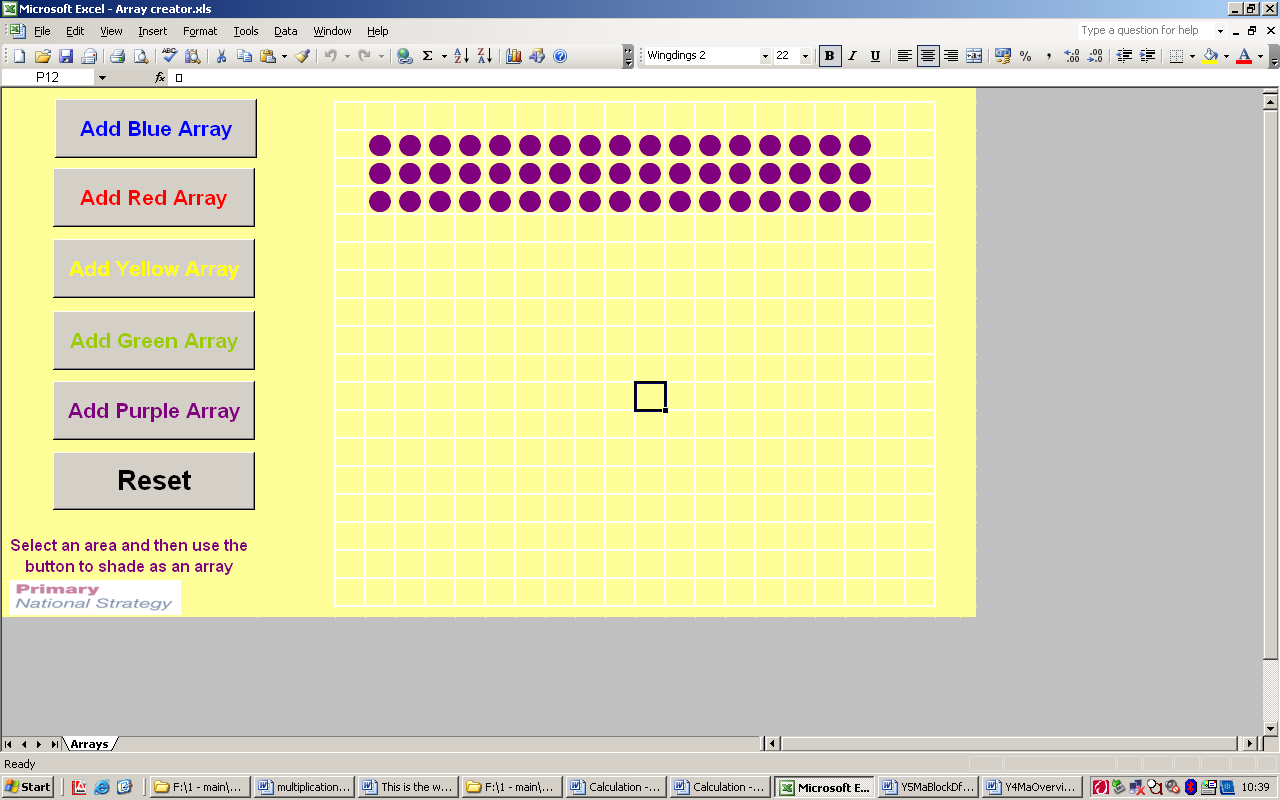 3 4 x 67 Use all tables with more complex calculations 7 x 89Move onto HTU x U4 x 378The grid method may continue to be the main method used by children whose mental and written calculation skills are weak, or children who need the visual link to place value.The grid method of multiplication is a simple, alternative way of recording the jottings shown previously.  3 x 17If necessary (for some children) it can initially be taught using an array to show the actual product. x                        10                                    73 4 x 67 Use all tables with more complex calculations 7 x 89Move onto HTU x U4 x 378The grid method may continue to be the main method used by children whose mental and written calculation skills are weak, or children who need the visual link to place value.The grid method of multiplication is a simple, alternative way of recording the jottings shown previously.  3 x 17If necessary (for some children) it can initially be taught using an array to show the actual product. x                        10                                    73 4 x 67 Use all tables with more complex calculations 7 x 89Move onto HTU x U4 x 378The grid method may continue to be the main method used by children whose mental and written calculation skills are weak, or children who need the visual link to place value.The grid method of multiplication is a simple, alternative way of recording the jottings shown previously.  3 x 17If necessary (for some children) it can initially be taught using an array to show the actual product. x                        10                                    73 4 x 67 Use all tables with more complex calculations 7 x 89Move onto HTU x U4 x 378The grid method may continue to be the main method used by children whose mental and written calculation skills are weak, or children who need the visual link to place value.The expanded method links the grid method to the standard method.It still relies on partitioning the tens and units, but sets out the products vertically.Children will use the expanded method until they can securely use and explain the standard method.4 x 67                  6 7                         6 7                     x    4                       x   4                                2 8                     2 6 8              2 4 0                         2                                      2 6 87 x 89                 8 9                      8  9              x    7                  x       7                                  6 3                   6 2  3              5 6 0                       6              6 2 3  4 x 378              3 7 8                     3 7 8              x    4                x         4                 3 2                  1 5 1 2                   2 8 0                     3  3               1 2 0 0          1 5  1 2The expanded method links the grid method to the standard method.It still relies on partitioning the tens and units, but sets out the products vertically.Children will use the expanded method until they can securely use and explain the standard method.4 x 67                  6 7                         6 7                     x    4                       x   4                                2 8                     2 6 8              2 4 0                         2                                      2 6 87 x 89                 8 9                      8  9              x    7                  x       7                                  6 3                   6 2  3              5 6 0                       6              6 2 3  4 x 378              3 7 8                     3 7 8              x    4                x         4                 3 2                  1 5 1 2                   2 8 0                     3  3               1 2 0 0          1 5  1 2The expanded method links the grid method to the standard method.It still relies on partitioning the tens and units, but sets out the products vertically.Children will use the expanded method until they can securely use and explain the standard method.4 x 67                  6 7                         6 7                     x    4                       x   4                                2 8                     2 6 8              2 4 0                         2                                      2 6 87 x 89                 8 9                      8  9              x    7                  x       7                                  6 3                   6 2  3              5 6 0                       6              6 2 3  4 x 378              3 7 8                     3 7 8              x    4                x         4                 3 2                  1 5 1 2                   2 8 0                     3  3               1 2 0 0          1 5  1 2tiplication: TU x TUtiplication: TU x TUtiplication: TU x TUtiplication: TU x TUtiplication: TU x TUtiplication: TU x TUtiplication: TU x TUtiplication: TU x TUtiplication: TU x TUtiplication: TU x TUYear groupGrid long multiplicationGrid long multiplicationGrid long multiplicationGrid long multiplicationGrid long multiplicationGrid long multiplicationVertical ‘standard’ long multiplicationVertical ‘standard’ long multiplicationVertical ‘standard’ long multiplicationYears 5 & 6Extend the grid method to TU × TU, asking children to estimate first. ‘38 x 5738 × 57 is approximately 40 × 60 = 2400.     x        50             7    30      1500     210     1 7 1 0             8      400        56         4 5 6                                        2 1 6 6                                         1          The grid method is often the ‘choice’ of many children in Years 5 and 6, and is the method that they will mainly use for long multiplication. Extend the grid method to TU × TU, asking children to estimate first. ‘38 x 5738 × 57 is approximately 40 × 60 = 2400.     x        50             7    30      1500     210     1 7 1 0             8      400        56         4 5 6                                        2 1 6 6                                         1          The grid method is often the ‘choice’ of many children in Years 5 and 6, and is the method that they will mainly use for long multiplication. Extend the grid method to TU × TU, asking children to estimate first. ‘38 x 5738 × 57 is approximately 40 × 60 = 2400.     x        50             7    30      1500     210     1 7 1 0             8      400        56         4 5 6                                        2 1 6 6                                         1          The grid method is often the ‘choice’ of many children in Years 5 and 6, and is the method that they will mainly use for long multiplication. Extend the grid method to TU × TU, asking children to estimate first. ‘38 x 5738 × 57 is approximately 40 × 60 = 2400.     x        50             7    30      1500     210     1 7 1 0             8      400        56         4 5 6                                        2 1 6 6                                         1          The grid method is often the ‘choice’ of many children in Years 5 and 6, and is the method that they will mainly use for long multiplication. Extend the grid method to TU × TU, asking children to estimate first. ‘38 x 5738 × 57 is approximately 40 × 60 = 2400.     x        50             7    30      1500     210     1 7 1 0             8      400        56         4 5 6                                        2 1 6 6                                         1          The grid method is often the ‘choice’ of many children in Years 5 and 6, and is the method that they will mainly use for long multiplication. Extend the grid method to TU × TU, asking children to estimate first. ‘38 x 5738 × 57 is approximately 40 × 60 = 2400.     x        50             7    30      1500     210     1 7 1 0             8      400        56         4 5 6                                        2 1 6 6                                         1          The grid method is often the ‘choice’ of many children in Years 5 and 6, and is the method that they will mainly use for long multiplication. Children should only use the ‘standard’ method of long multiplication if they can regularly get the correct answer using this method.38 x 5738 × 57 is approximately 40 × 60 = 2400.             3 8                      3 8          x 5 7       or     x     5 7              2 6 6                   2 6 6       1 9 0 0                1 9 0 0       2 1 6 6                2 1 6 6   Children should only use the ‘standard’ method of long multiplication if they can regularly get the correct answer using this method.38 x 5738 × 57 is approximately 40 × 60 = 2400.             3 8                      3 8          x 5 7       or     x     5 7              2 6 6                   2 6 6       1 9 0 0                1 9 0 0       2 1 6 6                2 1 6 6   Children should only use the ‘standard’ method of long multiplication if they can regularly get the correct answer using this method.38 x 5738 × 57 is approximately 40 × 60 = 2400.             3 8                      3 8          x 5 7       or     x     5 7              2 6 6                   2 6 6       1 9 0 0                1 9 0 0       2 1 6 6                2 1 6 6   Stage 4: Long multiplication: HTU x TUStage 4: Long multiplication: HTU x TUStage 4: Long multiplication: HTU x TUStage 4: Long multiplication: HTU x TUStage 4: Long multiplication: HTU x TUStage 4: Long multiplication: HTU x TUStage 4: Long multiplication: HTU x TUStage 4: Long multiplication: HTU x TUStage 4: Long multiplication: HTU x TUStage 4: Long multiplication: HTU x TUYear 6    For HTU x TU, grid method is quite inefficient, and has much scope for error due to the number of ‘part-products’ that need to be added.     Use this method when you find the standard method to be unreliable or difficult.423 x 68423 × 68 is approximately 400 × 70 = 28000.             X          60         8                          400      24000    3200   27200              20         1200     160       1360              3            180       24         204                                                     28764      For HTU x TU, grid method is quite inefficient, and has much scope for error due to the number of ‘part-products’ that need to be added.     Use this method when you find the standard method to be unreliable or difficult.423 x 68423 × 68 is approximately 400 × 70 = 28000.             X          60         8                          400      24000    3200   27200              20         1200     160       1360              3            180       24         204                                                     28764      For HTU x TU, grid method is quite inefficient, and has much scope for error due to the number of ‘part-products’ that need to be added.     Use this method when you find the standard method to be unreliable or difficult.423 x 68423 × 68 is approximately 400 × 70 = 28000.             X          60         8                          400      24000    3200   27200              20         1200     160       1360              3            180       24         204                                                     28764      For HTU x TU, grid method is quite inefficient, and has much scope for error due to the number of ‘part-products’ that need to be added.     Use this method when you find the standard method to be unreliable or difficult.423 x 68423 × 68 is approximately 400 × 70 = 28000.             X          60         8                          400      24000    3200   27200              20         1200     160       1360              3            180       24         204                                                     28764      For HTU x TU, grid method is quite inefficient, and has much scope for error due to the number of ‘part-products’ that need to be added.     Use this method when you find the standard method to be unreliable or difficult.423 x 68423 × 68 is approximately 400 × 70 = 28000.             X          60         8                          400      24000    3200   27200              20         1200     160       1360              3            180       24         204                                                     28764      For HTU x TU, grid method is quite inefficient, and has much scope for error due to the number of ‘part-products’ that need to be added.     Use this method when you find the standard method to be unreliable or difficult.423 x 68423 × 68 is approximately 400 × 70 = 28000.             X          60         8                          400      24000    3200   27200              20         1200     160       1360              3            180       24         204                                                     28764  Many children working at Level 5 choose the standard method.  For HTU x TU calculations It especially efficient, and less prone to errors when mastered. 423 x 68423 × 68 is approximately 400 × 70 = 28000.          4 2 3                   4 2 3          x 6 8       or     x     6 8           3 3 8 4                3 3 8 4    2 5 3 8 0             2 5 3 8 0    2 8 7 6 4             2 8 7 6 4Many children working at Level 5 choose the standard method.  For HTU x TU calculations It especially efficient, and less prone to errors when mastered. 423 x 68423 × 68 is approximately 400 × 70 = 28000.          4 2 3                   4 2 3          x 6 8       or     x     6 8           3 3 8 4                3 3 8 4    2 5 3 8 0             2 5 3 8 0    2 8 7 6 4             2 8 7 6 4Many children working at Level 5 choose the standard method.  For HTU x TU calculations It especially efficient, and less prone to errors when mastered. 423 x 68423 × 68 is approximately 400 × 70 = 28000.          4 2 3                   4 2 3          x 6 8       or     x     6 8           3 3 8 4                3 3 8 4    2 5 3 8 0             2 5 3 8 0    2 8 7 6 4             2 8 7 6 4Stage 1: Number line division and mental division (pre chunking)Stage 1: Number line division and mental division (pre chunking)Year groupYear 3Years 3 and 4Beginning with the number line is an excellent way of linking division to multiplication.  It can show division both as repeated subtraction, and as counting forward to find how many times one number ‘goes into’ another.   30 ÷ 5                                              or    -5       -5       -5      -5       -5       -5                   5        5        5       5         5       50        5        10     15      20     25      30          0        5        10     15      20     25      30 It also helps the children to deal with remainders.23 ÷ 5 = 4 r 3                                    or             -5         -5          -5          -5 0    3           8           13         18       23                 0         5            10         15        20     23     Some children will continue to use arrays to develop their understanding of division, and to link to multiplication facts.                                                                       This array can show 24 ÷ 3 and 24 ÷ 8The number line is also an excellent way of introducing the ‘chunking’ approach.72 ÷ 5 =  14 r 2         - 5      - 5        - 5       - 5                                         -50        -1x5     -1x5     -1x5      -1x5                                        -10 x 50  2        7            12          17         22                                                                             72Or                                       10 x 5                                   1x5      1x5     1x5      1x50                                                                         50           55       60       65         70   72Into a more efficient                                      10 x 5                                                   4 x 50                                                                           50                                            70   72These mental methods for dividing TU ÷ U are usually based on partitioning in different ways.                       72 ÷ 5                     72 ÷ 6                  72 ÷ 4          72 ÷ 3                                            72 ÷ 5 = 14 r 2          72 ÷ 6 = 12                72 ÷ 4 = 13          72 ÷ 3 = 24               50      22                        60    12                     40      32              60      12           10x5   4x5 r2                10x6   2x6               10x4   8x4           20x3   4x3Stage 2: Short division ‘chunking’Stage 2: Short division ‘chunking’Stage 2: Short division ‘chunking’Year groupChunking – TU ÷ UChunking – TU ÷ UYear 4 ‘Short’ division of TU ÷ U introduces the ‘chunking’ method.  This becomes more useful with HTU ÷ U and later for long division.Chunking helps to consolidate the link between division and repeated subtraction. When chunking we repeatedly subtract multiples or ‘chunks’ of the divisor.51 ÷ 3 = 17    51 - 30    10 x 3)    21   - 21      7 x 3)            17  Progress to examples which may require more than one chunk of 10 lots of the divisor   87 ÷ 3 = 29                                                                                OR    87                                                                                                      87 -  30     10  x  3                                                                                -    60     20  x  3    57                                                                                                      27 -  30     10  x  3                                                                                     27       9  x  3          27                                                                                                                29 -  15       5  x  3    12         -  12       4  x  3              29 ‘Short’ division of TU ÷ U introduces the ‘chunking’ method.  This becomes more useful with HTU ÷ U and later for long division.Chunking helps to consolidate the link between division and repeated subtraction. When chunking we repeatedly subtract multiples or ‘chunks’ of the divisor.51 ÷ 3 = 17    51 - 30    10 x 3)    21   - 21      7 x 3)            17  Progress to examples which may require more than one chunk of 10 lots of the divisor   87 ÷ 3 = 29                                                                                OR    87                                                                                                      87 -  30     10  x  3                                                                                -    60     20  x  3    57                                                                                                      27 -  30     10  x  3                                                                                     27       9  x  3          27                                                                                                                29 -  15       5  x  3    12         -  12       4  x  3              29Chunking - HTU ÷ UChunking - HTU ÷ UChunking - HTU ÷ UYear group‘Chunking’ examplesNumber line alternativesYear 4Progress quickly to HTU ÷ U examples.  Again, some children will initially subtract many chunks of the divisor.  222 ÷ 6 = 37        222   -      60   10  x  6     16260   10  x  6        10260   10  x  6       4230     5  x  6       1212     2  x  6                   37        222   -    180    30  x  6          42          42      7  x  6                   37If children have secure recall of x and ÷ facts, their chunking will soon become efficient.    Make sure that you include examples that use remainders.373 ÷ 7 = 53 r 2      373  -   350       50 x 7        23        21         3 x 7          2       53                              Answer = 53 r 2    Remember, the number line method can still be used for children who find the subtraction ‘chunking’ difficult.  They are still finding chunks of the divisor but are counting on rather than counting back.222 ÷ 6 = 37    10x6       10 x 6       10 x 6        5 x 6   2 x 60            60           120           180        210    222                         30 x 6                   7 x 60                                            180                222373 ÷ 7 = 53 r 2                   50 x 7                           3 x 7        20                                                          350     371   373Chunking – TU into HTU ÷ U – The alternative approachChunking – TU into HTU ÷ U – The alternative approachChunking – TU into HTU ÷ U – The alternative approachYear group‘Chunking’ examples – Find The HunkNumber line alternativesYear 4An alternative approach to the standard chunking method is to develop the mental strategy outlined earlier, and to use this as the main method in Years 4 & 5, using NNS chunking for long division in Y6 if needed.This method could be called ‘Find The Hunk’.Using the same examples as before: -51 ÷ 3 = 17               30 (The ‘hunk’)     21  3                          10                          3   = 1787 ÷ 3 = 29               30         30        273                   10         10         9 = 29Becomes              60 (The ‘mega hunk’)    273                        20                                    9 = 29  222 ÷ 6 = 37               60     60     60     30    126                         10     10     10      5       2                             180          426                                                         30            7If children have secure recall of x and ÷ facts, their chunking will soon become efficient.    Make sure that you include examples that use remainders.373 ÷ 7 = 53 r 2            350               237                      50                 3  r 2691  8 = 86 r 3           640            518              80             6   r 3    Remember, the number line method can still be used for children who find it easier to support their thinking with a visual image  They are still completing the same mental process of finding chunks of the divisor.51 ÷ 3 = 17               10 x 3                         7 x 3                   30                                210                                      30                      5187 ÷ 3 = 29             10 x 3              10 x 3               9 x 3               30                     30                    27  0                        30                    60                     87                       20 x 3                           9 x 3                          60                                27 0                                                 60                     87222 ÷ 6 = 37   10x6       10 x 6       10 x 6        5 x 6   2 x 6      60            60            60             30       120            60           120           180        210       222                30 x 6                   7 x 6                   180                                   420                                              180                     222373 ÷ 7 = 53 r 2                       50 x 7                           3 x 7     2                          350                             210                                                          350     371   373691  8 = 86 r 3                          80 x 8                             6 x 8      3                             640                                48    0                                                    640            688    691Stage 3: Short division – the compact methodStage 3: Short division – the compact methodStage 3: Short division – the compact methodLate Year 5 / Year 6The compact or ‘bus shelter’ method of short division is often introduced far too early (in Years 3 and 4).  Although children who can recall their division facts are able to get the correct answer using this method, they have little understanding of why it works, and are not using the place value of each digit.  By leaving this method until Year 6, children can develop greater confidence in their actual understanding of division, and will hopefully be able to then apply the ‘chunking’ method to long division, as they will have had much more practiceThis compact method can then be introduced to improve their speed in short division.  Initially, introduce this method by linking it to ‘chunking’.87 ÷ 3 = 29                  20  +  9              3  )60 +27     Then, refine the method into the traditional format, ensuring that all initial teaching is accompanied by a clear explanation of how this method works (see speech bubbles)                    2                3  ) 8  7                    2  9              3  ) 8  7When this method is secure for TU ÷ U then quickly progress to HTU ÷ UAgain, begin by briefly linking the method to ‘chunking’, using numbers where there is no carrying in the hundreds.  222 ÷ 6 = 37         	        30 +   7              6  )180 + 42 Refine the method, whilst clearly explaining the place value understanding.                        3                6  ) 2  2  2                        3  7             6   ) 2  2  2An alternative is to say ‘How many 6s in 220 – the answer must be a multiple of 10’The compact or ‘bus shelter’ method of short division is often introduced far too early (in Years 3 and 4).  Although children who can recall their division facts are able to get the correct answer using this method, they have little understanding of why it works, and are not using the place value of each digit.  By leaving this method until Year 6, children can develop greater confidence in their actual understanding of division, and will hopefully be able to then apply the ‘chunking’ method to long division, as they will have had much more practiceThis compact method can then be introduced to improve their speed in short division.  Initially, introduce this method by linking it to ‘chunking’.87 ÷ 3 = 29                  20  +  9              3  )60 +27     Then, refine the method into the traditional format, ensuring that all initial teaching is accompanied by a clear explanation of how this method works (see speech bubbles)                    2                3  ) 8  7                    2  9              3  ) 8  7When this method is secure for TU ÷ U then quickly progress to HTU ÷ UAgain, begin by briefly linking the method to ‘chunking’, using numbers where there is no carrying in the hundreds.  222 ÷ 6 = 37         	        30 +   7              6  )180 + 42 Refine the method, whilst clearly explaining the place value understanding.                        3                6  ) 2  2  2                        3  7             6   ) 2  2  2An alternative is to say ‘How many 6s in 220 – the answer must be a multiple of 10’Finally, introduce examples of HTU ÷ U where there are also hundreds that need carrying, and where there are remainders.583 ÷ 4 = 145 r 3                     100  +   40 +   5        R 3              4  ) 400 + 160 + 23 Continue to emphasise the place value until the children are secure with this method.            1    4 )  5    8   3                                    Or, ‘How many 4s in 500?  The answer must be a multiple of 100.            1    4      4   )  5    8    3                                    Or, ‘How many 4s in 180?  The answer must be a multiple of 10.            1    4    5  R3  4   )  5    8    3Finally, introduce examples of HTU ÷ U where there are also hundreds that need carrying, and where there are remainders.583 ÷ 4 = 145 r 3                     100  +   40 +   5        R 3              4  ) 400 + 160 + 23 Continue to emphasise the place value until the children are secure with this method.            1    4 )  5    8   3                                    Or, ‘How many 4s in 500?  The answer must be a multiple of 100.            1    4      4   )  5    8    3                                    Or, ‘How many 4s in 180?  The answer must be a multiple of 10.            1    4    5  R3  4   )  5    8    3Stage 4: Long division - chunkingStage 4: Long division - chunkingStage 4: Long division - chunkingYear 6 (more able)More able children can now tackle long division, beginning with HTU ÷ TU and then moving onto ThHTU ÷ TU.  They will use the chunking method.967 ÷ 26 = 37 R5        967   -    520   20  x  26     447-    260   10  x  26        187-    130     5  x  26       5752     2  x  26         5                    =  37 R 5         967   -    780   30  x  26     187-    182    7  x   26              5                      =  37 R 5As  before, children can choose to use the number line method if they find forward chunking easier.967 ÷ 26 = 37 R5           20 x 26               10x26         5x26  2x26   50                                    520               780           910   962  967                      30 x 26                     7 x 26       50                                                        780                   962   967                           780,      130         57 =  26                     30          5           2 r 5 = 37 R 5           Stage 5: Division of decimalsStage 5: Division of decimalsStage 5: Division of decimalsFor some children, again at Level 5, the chunking method can be used for division of decimal numbers.158.4 ÷ 6 = 26.4        158.4   -    120.0      20  x  6       38.4-      36.0        6  x  6            2.4  2.4      0.4  x 6                                =  26.4 Extend into division by decimals.22.4 ÷ 0.8 = 28         22.4         16.0     20  x  0.8           6.4           6.4       8  x  0.8158.4 ÷ 6 = 26.4                      20 x 6                         6x6      0.4x60                                                         120                  156  158.422.4 ÷ 0.8 = 28                    20 x 0.8                     8 x 0.80                                             16                22.4